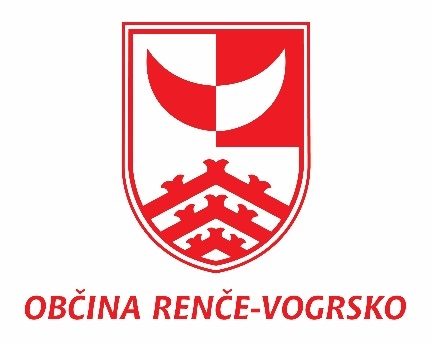 RAZPISNA DOKUMENTACIJASofinanciranje programov in projektov društev na področju turizma v Občini Renče-Vogrsko za leto 2023VSEBINA:Navodila prijaviteljemOsnovni podatki prijavitelja (OBRAZEC 1)Program dela društva za leto 2023 s finančno konstrukcijo (OBRAZEC 2)Izjava (OBRAZEC 3)Vzorec pogodbe o sofinanciranju programov in projektov društev na področju turizma v Občini Renče-Vogrsko za leto 2023Številka: 3221-0001/2023-2Datum: 23.2.2023NAVODILA PRIJAVITELJEM:PREDMET JAVNEGA RAZPISA: Je sofinanciranje programov in projektov društev na področju turizma v Občini Renče-Vogrsko z naslednjimi vsebinami: organizacija in izvedba prireditev lokalnega in širšega pomena,aktivnosti na področju ohranjanja naravne in kulturne dediščine ter urejanju okolja,oblikovanje nove turistične ponudbe in nadgradnja obstoječe turistične ponudbe,sodelovanje na sejmih in drugih turističnih dogodkih,izvajanje promocijske in informativne turistične dejavnosti,spodbujanje lokalnega prebivalstva za sodelovanje pri aktivnostih pospeševanja razvoja turizma,oblikovanje turističnih izdelkov in turistične ponudbe kraja,izobraževanja in usposabljanja za namene pospeševanja turizmaPredmet sofinanciranja so programi in projekti, ki niso že sofinancirani iz drugih občinskih razpisov.** Neupravičeni stroški: Stroški prehrane, pijače, pogostitev in opreme, ki niso vezane na aktivnosti s turističnim značajem, neupravičeni potni stroški članov društev, stroški prenočevanj, stroški dela članov društev, potovanj, izletov, letovanj, stroški vlaganj v nakup oziroma vzdrževanje nepremičnin ali opreme, ki jih ima prijavitelj v lasti, najemu ali upravljanju, materialni stroški za delovanje prijavitelja (stroški telefona, elektrike, vode, ogrevanja,..) ne smejo biti vključeni v stroškovno kalkulacijo programa, niti ne smejo biti kriti iz dodeljenih razpisnih sredstev.POGOJI ZA DODELITEV SREDSTEV: Za kandidiranje na javnem razpisu mora prijavitelj izpolnjevati naslednje pogoje: da so registrirana po Zakonu o društvih,da imajo sedež na območju Občine Renče-Vogrsko,da delujejo na območju Občine Renče-Vogrsko na področju turizma vsaj eno leto,da imajo v temeljnem aktu opredeljeno turistično dejavnost,da imajo urejeno evidenco o članstvu in plačani članarini,da imajo poravnane vse obvezne zakonske in poslovne obveznosti do Občine Renče-Vogrsko, ter do drugih pravnih oseb katerih ustanoviteljica je Občina Renče-Vogrsko,da imajo materialne, kadrovske in organizacijske pogoje za izvajanje dejavnosti,da razpisu predložijo veljavno letno poročilo za preteklo leto in finančni ter vsebinski program za tekoče leto.MERILA: Komisija za izbor in vrednotenje programov in projektov na področju turizma bo v postopku vrednotenja uporabljala merila Pravilnika za sofinanciranje programov in projektov društev na področju turizma v Občini Renče-Vogrsko.Na podlagi ocenjevanja vlog komisija pripravi predlog prejemnikov sredstev in razdelitve razpisanih sredstev ter posreduje občinski upravi, ki izda odločbe, s katerimi odloči o dodelitvi razpisanih sredstev. Pri pripravi predloga razdelitve razpisanih sredstev se upošteva višino razpoložljivih proračunskih sredstev, skupno število vseh doseženih točk vseh prijaviteljev in doseženo število točk posameznega prijavitelja na razpis.OBDOBJE V KATEREM MORAJO BITI PORABLJENA DODELJENA SREDSTVA: Obdobje za porabo sredstev je od 1.12.2022 do 30.11.2023.Sredstva se izplačajo pod pogojem, da prijavitelj predloži pristojnemu organu najkasneje do 30.11.2023 pisni zahtevek za izplačilo z naslednjimi dokazili: fotokopije računov in pogodb za vsako posamezno prijavljeno vsebino v okviru programa oz. projekta, ki izkazujejo namensko porabo sredstev,fotokopije dokazil o plačilu računov ali pogodb iz prejšnje alinee,poročilo in dokazila o realizaciji vsake posamezne prijavljene vsebine v okviru programa oz. projekta (izvod promocijskega prospekta, fotografije, letak, brošure, prispevki iz medijev o izvedeni prireditvi,…)IZPOLNJEVANJE RAZPISNE DOKUMENTACIJE: Prijavitelj mora vlogo oddati na predpisanih obrazcih razpisne dokumentacije.Pri opisu programa dela društva za leto 2023 (Obrazec 2) v kolikor organizira več kot eno aktivnost prijavitelj doda tabelo. Vsak program oz. projekt mora biti vsebinsko in finančno predstavljen v ločeni tabeli. Če prijavitelj izpolni le posamezne rubrike Obrazca 2, preostale prazne rubrike prečrta.Vsi obrazci razpisne dokumentacije morajo biti žigosani ter podpisani s strani zakonitega zastopnika društva oz. njegovega pooblaščenca. V kolikor vlogo podpiše pooblaščenec, je potrebno priložiti tudi pooblastilo.Vzorec pogodbe podpiše in ožigosa zakoniti zastopnik društva ali njegov pooblaščenec.ROK ZA VLOŽITEV VLOG: Za pravočasno se šteje vloga, ki najkasneje do dne 16. 6. 2023 do 12. ure prispe po pošti na naslov naročnika: Občina Renče-Vogrsko, Bukovica 43, 5293 Volčja Draga ali je vložena osebno v glavni pisarni Občine Renče-Vogrsko najkasneje do vključno 16. 6.  2023 do 12. ure. Prepozne vloge in vloge, ki ne bodo oddane na obrazcih razpisne dokumentacije, bo s sklepom zavrgel pristojni organ.PRILOGEVlogi na razpis mora prijavitelj priložiti:izpolnjene obrazce razpisne dokumentacije,podpisan in ožigosan vzorec pogodbe v razpisni dokumentaciji,fotokopijo odločbe o registraciji društva, ki odraža zadnje stanje,fotokopijo temeljnega akta društva, ki odraža zadnje stanje,fotokopijo letnega poročila za preteklo leto in finančni ter vsebinski program za tekoče leto.
Vse obrazce razpisne dokumentacije podpiše in ožigosa zakoniti zastopnik društva oziroma pooblaščena oseba, ki vlogi priloži pooblastilo.RAZPISNA DOKUMENTACIJA IN OZNAČITEV VLOG:Razpisna dokumentacija je od dneva objave do izteka prijavnega roka dosegljiva na spletni strani občine Renče-Vogrsko (www.rence-vogrsko.si) pod rubriko Razpisi ali pa jo zainteresirani lahko dvignejo v času uradnih ur v glavni pisarni. Vloga, ki jo je potrebno oddati na obrazcih razpisne dokumentacije, mora vsebovati vse zahtevane priloge oz. dokazila.Vloga mora biti v zapečatenem ovitku, na prednji strani kuverte mora biti obvezno navedeno: v zgornjem levem kotu naziv in naslov prijavitelja, v spodnjem levem kotu besedilo » NE ODPIRAJ –  JAVNI RAZPIS TURIZEM 2023«na desni strani naslov Občine.Nepravilno opremljenih kuvert strokovna komisija ne bo obravnavala. DODATNE INFORMACIJE V ZVEZI Z JAVNIM RAZPISOM:  Za vse dodatne informacije v zvezi z razpisom lahko pokličete v času uradnih ur na 05 338 45 09 ali pošljete vprašanje na: matjaz.zgonik@rence-vogrsko.si OBRAZEC 1PRIJAVA NA JAVNI RAZPIS ZA SOFINANCIRANJE PROGRAMOV IN PROJEKTOV  DRUŠTEV NA PODROČJU TURIZMA ZA LETO 2023:I.   OSNOVNI PODATKI PRIJAVITELJAPodpis zakonitega zastopnika: ______________________          Žig: _______________Datum: _______________OBRAZEC 2PROGRAM DELA DRUŠTVA ZA LETO 2023 S FINANČNO KONSTRUKCIJOORGANIZACIJA IN IZVEDBA PRIREDITVE LOKALNEGA ALI ŠIRŠGA POMENAV tej rubriki prijavitelj prijavi izvedbo prireditve po lastni izbiri. Prijavitelj naj opiše predvsem program prireditve, nivo, obisk prireditve ter ali je prireditev tradicionalna in vključuje tudi ponudnike in ostala društva iz Občine Renče-Vogrsko.OHRANJENJE NARAVNE IN KULTURNE DEDIŠČINE TER UREJANJE OKOLJAPrijavitelj naj v tej rubriki predstavi svoje aktivnosti na področju ohranjanja naravne in kulturne dediščine (čistilne akcije, oblikovanje izdelkov domače obrti, spodbujanje tradicionalnih običajev, šeg in navad, kulinarična dediščina,…).Urejanje in vzdrževanje poti, turistične signalizacije in razglediščČistilne in druge akcije vezane na urejanje javnih površinAkcije na področju ohranjana naravne in kulturne dediščine ter ohranjanja domačih obrti: OBLIKOVANJE NOVE TURISTIČNE PONUDBE: Prijavitelj naj v tej rubriki predstavi svoje aktivnosti na področju razvoja in oblikovanja turistične ponudbe/proizvodov v letu 2023. Med turistične izdelke spadajo različne oblike turističnih spominkov, ki služijo k dodatni turistični prepoznavnosti. Oblikovanje nove turistične ponudbe pa pomeni v letu 2023 začeti projekti in investicije, ki pomenijo novo in dodatno turistično ponudbo v kraju.  Oblikovanje turističnih izdelkov:Oblikovanje nove turistične ponudbe kraja: IZVAJANJE PROMOCIJSKIH IN INFORMATIVNIH AKTIVNOSTI: Prijavitelj naj v tej rubriki predstavi svoje promocijsko – turistične aktivnosti v letu 2023. Prijavitelj naj tudi finančno ovrednoti posamezno aktivnost.Predstavitev občine na raznih prireditvah in sejmih v državiPredstavitev občine na raznih prireditvah in sejmih v tujiniIzdajanje promocijskega materiala (tiskovine, spletna stran, fotografije, promocijski posnetki, zemljevidi,…)5. IZOBRAŽEVANJE IN IZPOPOLNJEVANJE KADROV ZA NAMENE POSPEŠEVANJA TURIZMA: Organizacija delavnic, predavanj, okroglih miz in predstavitev na temo izobraževanja in spodbujanja turizma.OBRAZEC 4IZVAJALEC PROGRAMA____________________________________________________________________z zakonitim zastopnikom____________________________________________________________________podaja pod kazensko in materialno odgovornostjo naslednjoIZJAVOIzjavljamo:da smo registrirani za izvajanje aktivnosti, ki so predmet razpisa;da sprejemamo pogoje in merila, navedene v javnem razpisu za sofinanciranje programov in projektov društev na področju turizma v občini Renče-Vogrsko in se z njimi v celoti strinjamo;da imamo urejeno evidenco o članstvu in ostalo dokumentacijo, kot jo določa Zakon o društvih;da imamo zagotovljene materialne, kadrovske, organizacijske in prostorske pogoje za realizacijo načrtovanih programov;da imamo poravnane vse obveznosti do občine;da so podatki, ki so podani v prijavi resnični in ustrezajo dejanskemu stanju ter da vse priložene fotokopije priloženih listin ustrezajo originalu;da soglašamo s preverjanjem namenske porabe odobrenih proračunskih sredstev s strani Občine Renče - Vogrsko;da soglašamo s priloženim vzorcem pogodbe o sofinanciranju programa prijavitelja.Podpis odgovorne osebe: _____________________	Žig: ________________           Datum: ________________VZOREC POGODBE – SE NE IZPOLNIObčina Renče-Vogrsko si pridržuje pravico sprememb priloženega vzorca pogodbe pred podpisom pogodbe.Občina Renče-Vogrsko, Bukovica 43, 5293 Volčja Draga, matična številka: 2203553, ID za DDV: SI90522001, ki jo zastopa župan, Tarik Žigon (v nadaljevanju: občina)in _______________________, ki ga zastopa predsednik_______________, matična številka: _______________, davčna številka: __________, (v nadaljevanju: prejemnik sredstev),skleneta naslednjoPOGODBO O SOFINANCIRANJU PROGRAMOV IN PROJEKTOV DRUŠTEV NA PODROČJU TURIZMA V OBČINI RENČE-VOGRSKOSPLOŠNE DOLOČBE:členPogodbeni stranki  uvodoma ugotavljata, da:- je Občina Renče-Vogrsko v Uradnih objavah v Občinskem glasilu Občine Renče-Vogrsko, št. ______ z dne___________ objavila Javni razpis za sofinanciranje programov in projektov društev s področja turizma v Občini Renče-Vogrsko za leto 2023 (v nadaljevanju: javni razpis);
- je prejemnik sredstev podal vlogo na javni razpis, na podlagi katere je bila na predlog Komisije za sofinanciranje programov in projektov na področju turizma v Občin Renče-Vogrsko izdana odločba št. ____ , z dne _______ s katerim so bila prejemniku sredstev odobrena sredstva v višini _________ EUR;
- so sredstva za predmet te pogodbe predvidena v proračunu Občine Renče - Vogrsko za leto 2023, in sicer na proračunski postavki 14003010 - Sofinanciranje programov turističnih društev.PREDMET POGODBEčlenPredmet te pogodbe je sofinanciranje programov in projektov:PRAVICE IN OBVEZNOSTI POGODBENIH STRANKčlenSofinancer bo odobrena sredstva v višini ________________EUR izvajalcu nakazoval na njegov transakcijski račun št. ___________________, odprt pri banki ____________________ na naslednji način:____________EUR, to je 30% odobrenih sredstev v roku 8 dni po sklenitvi te pogodbe in ____________EUR, to je 70% odobrenih sredstev po predložitvi zahtevka in dokazil o namenski porabi sredstev, dodeljenih za programe po tej pogodbi.Znesek iz prejšnjega odstavka tega člena bo občina nakazala prejemniku sredstev pod pogojem, da prejemnik sredstev predloži občini najkasneje do 30.11.2023 zahtevek za izplačilo z naslednjimi dokazili:- fotokopije računov ali pogodb za vsako posamezno prijavljeno vsebino v okviru programa oz. projekta, ki izkazujejo namensko porabo sredstev,
- fotokopije dokazil o plačilu računov ali pogodb iz prejšnje alinee,
- poročilo in dokazila o realizaciji vsake posamezne pripravljene vsebine v okviru  programa oz. projekta (izvod promocijskega prospekta, brošure, letaka, prispevki iz medijev o izvedeni prireditvi, fotografije, ipd.)Občina bo prejemniku sredstev izplačala znesek v višini, ki bo izkazana dokazili iz prejšnjega odstavka tega člena, vendar največ v višini iz 1. odstavka tega člena v roku določenim skladno z veljavnimi predpisi o izvrševanju proračuna.Sredstva iz 1. odstavka tega člena se dodelijo za namen izvedbe programov in projektov prejemnika sredstev iz 2. člena, ki morajo biti realizirani v obsegu in način, kot je to določil prejemnik sredstev v svoji vlogi na javni razpis.Če do omenjenega roka zahtevek ne bo predložen, se šteje, da prijavljeni programi oz. projekti niso bili izvedeni, zato se bo zahtevalo povrnitev že nakazanih sredstev.členPrejemnik sredstev se zavezuje:-	realizirati program dela za leto 2021 v obsegu in na način, kot je to določil v svoji vlogi na javni razpis;-	namensko porabiti po tej pogodbi dodeljena sredstva do 30.11.2023;-	da bo za programe in projekte iz 2. člena te pogodbe vodil ustrezno dokumentacijo in omogočil občini spremljanje njihovega izvajanja;-	občini omogočiti, da kadarkoli preverja namensko porabo po tej pogodbi dodeljenih sredstev;-	da bo do 15.1.2024 predložil končno poročilo.Končno poročilo mora vsebovati vsebinski in finančni del. V vsebinskem delu se opiše izvedene programe oz. projekte sofinancirane s sredstvi občine. V finančnem delu pa se navede višino stroškov posamezne realizirane aktivnosti v okviru programa oz. projekta ter vse vire financiranja.Občina se zavezuje, da bo potrdila vsak prejeti zahtevek v roku 8 dni od prejema oz. bo v tem roku pisno obvestila prejemnika o svoji zahtevi za dopolnitev ali spremembo zahtevka z dokazili.členObčina ima pravico, ne glede na veljavnost te pogodbe, kadarkoli preverjati namenskost porabe po tej pogodbi izplačanih sredstev. V ta namen ji mora prejemnik sredstev kadarkoli dopustiti tudi vpogled v poslovne in druge listine. Nenamensko porabljena sredstva je prejemnik sredstev dolžan vrniti občini skupaj z zakonitimi zamudnimi obrestmi. VRAČILO SREDSTEVčlenV primeru:-	nenamenske porabe po tej pogodbi dodeljenih sredstev;-	da prejemnik po tej pogodbi dodeljenih sredstev ne porabi do 30.11.2023;-	ugotovitve, da je prejemnik sredstev le-ta pridobil na podlagi lažnih podatkov;-	da prejemnik v roku ne odda poročil in dokazil iz 3. in 4. člena te pogodbe;-	da prejemnik sredstev krši druga določila te pogodbe;je prejemnik sredstev dolžan, v roku 30 dni od prejema poziva občine, vrniti prejeta sredstva oziroma sorazmerni del prejetih sredstev skupaj z zakonitimi zamudnimi obrestmi, natečenimi od dneva izplačila sredstev do dneva vračila.PROTIKORUPCIJSKA KLAVZULA členTa pogodba se šteje za nično, če je kdo v imenu ali na račun nasprotne pogodbene stranke (torej stranke, ki vstopa v pogodbeno razmerje z organom ali organizacijo izjavnega sektorja), predstavniku ali posredniku organa ali organizacije iz javnega sektorja obljubil, ponudil ali dal kakšno nedovoljeno korist za:-	pridobitev posla iz te pogodbe; ali-	za sklenitev posla iz te pogodbe pod ugodnejšimi pogoji; ali-	za opustitev dolžnega nadzora nad izvajanjem pogodbenih obveznosti iz te pogodbe; ali-	za drugo ravnanje ali opustitev ravnanja, s katerim je organu ali organizaciji iz javnega sektorja povzročena škoda ali je omogočena pridobitev nedovoljene koristi predstavniku ali posredniku organa ali organizacije iz javnega sektorja, drugi pogodbeni stranki (torej stranki, ki vstopa v pogodbeno razmerje z organom ali organizacijo iz javnega sektorja) ali njenemu predstavniku, zastopniku oziroma posredniku.Občina bo v primeru ugotovitve o domnevnem obstoju dejanskega stanja iz prvega odstavka tega člena ali obvestila Komisije za preprečevanje korupcije ali drugih organov, glede njegovega domnevnega nastanka, pričela z ugotavljanjem pogojev ničnosti pogodbe iz prejšnjega odstavka tega člena oziroma z drugimi ukrepi v skladu s predpisi Republike Slovenije.KONČNE DOLOČBEčlenSkrbnika pogodbe sta:-	na strani Občine Renče-Vogrsko: Matjaž Zgonik, višji svetovalec za evropske projekte in investicije-	na strani prejemnika sredstev:__________________. členMorebitne spore bosta pogodbeni stranki reševali sporazumno. V primeru, da sporazumna rešitev spora ne bo možna, bo o sporu odločilo pristojno sodišče v Novi Gorici. členPogodba prične veljati z dnem, ko jo podpišeta obe pogodbeni stranki. Sestavljena je v štirih enakih izvodih, od katerih prejme vsaka pogodbena stranka po dva izvoda.Številka:							Številka:Datum:___________________                                 	Datum:____________________DRUŠTVO                                                                           OBČINA RENČE-VOGRSKOPredsednik društva							 Tarik Žigon					   	                                       županOsnovni podatkiPolni naziv prijavitelja:Naslov/sedež prijavitelja:Telefon:E-mail: Spletna stran: Matična številka:Davčna številka:Številka transakcijskega računa:Račun odprt pri banki:Podatki o zakonitem zastopnikuIme in priimek zakonitega zastopnika:Telefon:E-mail:Podatki o članstvu:Število članov društva:Višina članarine (EUR/član): Število članov s plačano članarino (1.1.2023)Naziv prireditve:Datum in kraj prireditve: Predvideno število obiskovalcev: Nivo prireditve (obkroži)x krajevna prireditevx občinska prireditevx večja prireditev (regijska, državna, mednarodna)Tradicionalnost prireditve:Število vključenih ponudnikov in ostalih društev:Kratek opis: Finančna konstrukcija:PRIČAKOVANI ODHODKI (navedite predvidene stroške)-- - - - - SKUPAJ: ___________________________PRIČAKOVANI PRIHODKI(navedite predvidene prihodke) - pričakovana sredstva občine za program iz tega razpisa- članarine- sponzorji, donatorji- dohodki od dejavnosti- drugoNaziv akcije:Terminski plan:Območje urejanja:Kratek opis: Finančna konstrukcija:PRIČAKOVANI ODHODKI (navedite predvidene stroške)-- - - - - SKUPAJ: ___________________________PRIČAKOVANI PRIHODKI(navedite predvidene prihodke) - pričakovana sredstva občine za program iz tega razpisa- članarine- sponzorji, donatorji- dohodki od dejavnosti- drugoNaziv akcije:Terminski plan:Območje urejanja:Kratek opis: Finančna konstrukcija:PRIČAKOVANI ODHODKI (navedite predvidene stroške)-- - - - - SKUPAJ: ___________________________PRIČAKOVANI PRIHODKI(navedite predvidene prihodke) - pričakovana sredstva občine za program iz tega razpisa- članarine- sponzorji, donatorji- dohodki od dejavnosti- drugoNaziv akcije:Terminski plan:Območje izvajanja:Kratek opis: Finančna konstrukcija:PRIČAKOVANI ODHODKI (navedite predvidene stroške)-- - - - - SKUPAJ: ___________________________PRIČAKOVANI PRIHODKI(navedite predvidene prihodke) - pričakovana sredstva občine za program iz tega razpisa- članarine- sponzorji, donatorji- dohodki od dejavnosti- drugoNaziv izdelka:Terminski plan:Območje izvajanja:Kratek opis: Finančna konstrukcija:PRIČAKOVANI ODHODKI (navedite predvidene stroške)-- - - - - SKUPAJ: ___________________________PRIČAKOVANI PRIHODKI(navedite predvidene prihodke) - pričakovana sredstva občine za program iz tega razpisa- članarine- sponzorji, donatorji- dohodki od dejavnosti- drugoNaziv ponudbe:Terminski plan:Območje izvajanja:Kratek opis: Finančna konstrukcija:PRIČAKOVANI ODHODKI (navedite predvidene stroške)-- - - - - SKUPAJ: ___________________________PRIČAKOVANI PRIHODKI(navedite predvidene prihodke) - pričakovana sredstva občine za program iz tega razpisa- članarine- sponzorji, donatorji- dohodki od dejavnosti- drugoNaziv sejma/prireditve:Terminski plan:Območje izvajanja:Kratek opis: Finančna konstrukcija:PRIČAKOVANI ODHODKI (navedite predvidene stroške)-- - - - - SKUPAJ: ___________________________PRIČAKOVANI PRIHODKI(navedite predvidene prihodke) - pričakovana sredstva občine za program iz tega razpisa- članarine- sponzorji, donatorji- dohodki od dejavnosti- drugoNaziv sejma/prireditve:Terminski plan:Območje izvajanja:Kratek opis: Finančna konstrukcija:PRIČAKOVANI ODHODKI (navedite predvidene stroške)-- - - - - SKUPAJ: ___________________________PRIČAKOVANI PRIHODKI(navedite predvidene prihodke) - pričakovana sredstva občine za program iz tega razpisa- članarine- sponzorji, donatorji- dohodki od dejavnosti- drugoNaziv promocijskega gradiva:Terminski plan:Območje izvajanja:Kratek opis: Finančna konstrukcija:PRIČAKOVANI ODHODKI (navedite predvidene stroške)-- - - - - SKUPAJ: ___________________________PRIČAKOVANI PRIHODKI(navedite predvidene prihodke) - pričakovana sredstva občine za program iz tega razpisa- članarine- sponzorji, donatorji- dohodki od dejavnosti- drugoNaziv delavnice, predavanja, okrogle mize, predstavitve, izobraževanja:Terminski plan:Območje izvajanja:Kratek opis: Finančna konstrukcija:PRIČAKOVANI ODHODKI (navedite predvidene stroške)-- - - - - SKUPAJ: ___________________________PRIČAKOVANI PRIHODKI(navedite predvidene prihodke) - pričakovana sredstva občine za program iz tega razpisa- članarine- sponzorji, donatorji- dohodki od dejavnosti- drugoNaziv programa/projektaOdobrena sredstva v EUR1.2.SKUPAJ